第３回　グラスホパージュニアテニスキャンプ〜夢はウインブルドンへ〜《開催要項》優れたテニス選手になるには、単にテニスの技術や体力の向上だけではなく、日常の生活や行動の質によって大きく差が現れてくるものである。　この考えに立ち、「テニスと生活」というテーマのもとに小学生までに身につけていてほしい“テニス”と“生活”の獲得を目指し、1週間オンコート・オフコートを含めて選手たちのレベルアップに取り組んでいくキャンプとしていきたいと思っております。　この趣旨に賛同し、なおかつ９地域・４７都道府県から選抜された「日本の将来を担う小学生」を対象とします。練習・試合・トレーニング・講義・生活・遊びを効果的に組み合わせることにより全人的な選手のテニス力・生活力の向上を目指します。ウインブルドンでおなじみの天然芝コートでのキャンプです。皆様のご参加お待ちいたしております。主　　 催　「夢はウインブルドンへ」実行委員会　共　　 催　佐賀市・佐賀市教育委員会、(公財)日本テニス協会後　　 援　九州テニス協会、佐賀県テニス協会　(公財)佐賀県体育協会、　　朝日新聞社、毎日新聞社、読売新聞西部本社、西日本新聞社、佐賀新聞社、ＮＨＫ佐賀放送局、サガテレビ、ＮＢＣラジオ佐賀、エフエム佐賀、九州朝日放送、FBS福岡放送、RKB毎日放送、テレビ西日本、ぶんぶんＴＶ　特別協賛　ヨネックス株式会社助    成　（公財）ヨネックススポーツ振興財団協    力　グラスコート佐賀テニスクラブ期    日　平成２９年８月１７日（木）～８月２３日（水）　　６泊７日会    場　グラスコート佐賀テニスクラブ　（佐賀県佐賀市）参加資格 ・小学校４〜６年生の男子６４名女子６４名 計１２８名　　　　　　　各県代表男女各１名　ならびに９地域で選抜された選手。　　　　　　　（地域選手配分表については別添ファイルの通りです。）	服装（オンコート）　白を基調としたテニスウェアー又はオフィシャルＴシャツを着用していただきます。参加費用　４０，０００円／人　（施設使用料、宿泊代（６泊）、食費、芝生専用シューズ代、保険代などを含みます。）　　　　　　　＊参加料は選考されたのち、各自で振込をしていただきます。　　　　　　　　また、振込後の返金は致しかねますのでご注意ください。　　　　（実施内容・注意事項等は別途お知らせいたします。）このキャンプのテーマ　　　　「テニスと生活」　　“テニス”と“生活“の獲得を目指します。このキャンプのキーポイント　　　○心・技・体＋知（テニスプレーヤー・アスリートとしての知識と技術と心を学びます。）　　○自立、自律（集団生活を通して身の回りのことは、自分で出来るようになりましょう。）　　○食育（正しい食事の習慣を学びます。）　　○遊ぶ、考える（豊かな発想を育みます。）　　○礼儀、感謝（日頃当たり前のようにやっていることは、誰かのおかげでできています！）お申し込み先、期限・個人：各都道府県テニス協会の定める期限までにお申し込みください。・各都道府県テニス協会：個人申し込み書と都道府県推薦順位表を定める期限までに各地域テニス協会にお申し込みください。・地域テニス協会：「夢はウインブルドンへ」実行委員会に ７月１４日（金） までにお申し込みください。お問い合せ先：　「夢はウインブルドンへ」実行委員会 事務局　　　　　〒849-0905　佐賀市金立町千布3907　グラスコート佐賀テニスクラブ内　　　　　TEL：0952-98-1832　FAX：0952-98-3594　e-mail：g-hopper@gcs-tc.com持参するもの○テニス用具、帽子、テニスウエア、着替え、タオル等、水筒またはジャグ（水はこちらで準備しますが、スポーツドリンク等は各自でご用意ください。）、ハンガー（５本程度。）、筆記用具、保険証写し、砂入り人工芝コートのテニスシューズ（グラスコート専用シューズはクラブにて貸し出します。）、TENNIS RULE BOOK 2017、常備薬（あれば）、元気○持ち物すべてに必ず名前を記入してください。○コートでは上下白基調（真っ白が理想）のウェア、又はオフィシャルシャツ（当日支給します。）　　＊コート以外の場所では何色でも構いません。○注意事項を印刷した用紙（選手決定後に別途お送りします。事前にお読みいただき、プリントアウトして持ってきてください。）付議事項　・選手は1週間の滞在を原則とします。行き帰りの交通費は自己負担です。　　　　　・地域代表コーチ２名（男女担当各１名）は１週間の滞在期間中、　　　　　　大会スタッフとして参加していただきます。その時の滞在費は実行委員会が負担します。　　　　　　（交通費、謝金等は各協会にてよろしくお願いいたします。）　　　　　・主催者側で撮影された写真・映像の権利はすべて主催者に帰属します。　　　　　　　　　写真・映像をHP等に掲載する場合があります。掲載された写真・映像の削除をご希望の方は事務局までご連絡ください。備　　考　・キャンプ期間中における負傷・事故等については応急処置をとりますが、他については　　　　　  主催者加入傷害保険の範囲内とします。アクセス会場へは　・ＪＲ佐賀駅より車で15分、市営バス20分
　・福岡空港　　　　　　　　 佐賀駅バスセンター　　　　　　　　会場（グラスコート佐賀TC）　・ＪＲ博多駅　　　　　　　　　 ＪＲ佐賀駅　　　　　　　　　　会場（グラスコート佐賀TC）　・佐賀空港　　　　　　　　 佐賀駅バスセンター　　　　　　　　会場（グラスコート佐賀TC）宿　泊宿泊先：北山(ほくざん)少年自然の家　　　　　 〒840-0541　佐賀県佐賀市富士町大字関    Tel:0952(57)2321　Fax:0952(57)2647※会場→宿舎への送迎は主催者側がいたします。※部屋は相部屋となります。アクセス及び宿泊については日本旅行佐賀支店が取扱いをします。　　担当　村本TEL:0952-24-2218　　FAX:0952-24-8802 　携帯:080-3434-3183保護者の皆様へ・大会会場でのご見学は自由ですが、選手たちの自立を促すためキャンプに関してのアドバイスや必要以上の会話はご遠慮ください。選手たちの自立していく姿をどうぞ温かくお見守りください。・保護者の皆様は選手と同じ宿舎にはご宿泊いただけません。宿泊のご用命は日本旅行で手配いたします。・滞在中、フィジカルトレーナーのほかにメディカルトレーナーが会場に常駐しております。キャンプ中、メディカルトレーナーを通じて手当等を受けた場合、後日実行委員会より報告書をお送りいたします。地域代表コーチの皆様へ・地域代表コーチのみなさんも含めて、指導者全員がチームとして全選手の育成に取り組んでいきたいと考えています。オンコートでの指導はもちろん団体戦の監督、夜のミーティング、会場や宿舎での生活面の指導もご協力よろしくお願いします。上記の主旨をご理解いただき、積極的に指導に加わっていただく方の参加をお待ちしています。選手と共にする1週間の中で、日本のジュニア選手の育成を一緒に考えていきたいと思います。【各地域（選手）でしていただくこと】・地元のアピール（著名人や名産品、名所などどれか一つでも可）をしていただきます。コーチ、トレーナー研修についてコーチ、ならびにトレーナーの研修も受け付けます。全国の小学生が集まる最前線の育成現場で実際にコーチングを勉強してみませんか？さらなるトレーナーのレベルアップを目指したい方、将来トレーナー希望の方、いかがでしょうか？学生の方や経験が少ない方も（無くても）大歓迎です。詳しくは実行委員会事務局までお問い合わせください。※当キャンプは（公財）日本体育協会公認スポーツ指導者の研修ポイントの対象です。（有資格者）主なスタッフ・講師紹介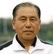 小西 一三（こにし いちぞう）　実行委員会 委員長元デ杯選手（６回出場）、全豪(2R)、全仏(3R)、全英オープン出場全日本選手権 単優勝 など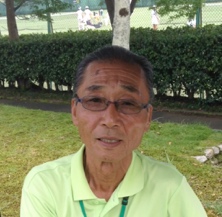 小浦猛志（こうら たけし）　スーパーバイザー元デ杯選手(３回出場)、全仏(2R)、全日本室内 単複優勝 など伊達公子、浅越しのぶ、植田雄章などを指導する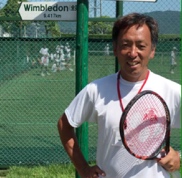 神谷勝則（かみや かつのり）　実行委員会 副委員長日本テニス協会公認Ｓ級エリートコーチヨネックス アドバイザリースタッフ増田健太郎、谷澤英彦などを指導する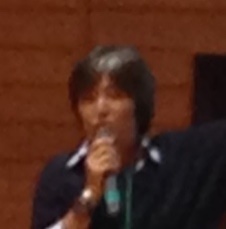 道上 静香（みちかみ しずか）　講師元ユニバーシアード女子監督滋賀大学教授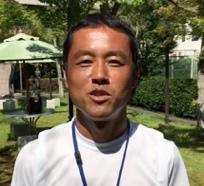 植田 雄章（うえだ たけあき）　チーフコーチ日本テニス協会公認Ｓ級エリートコーチ中国テニス協会 ジュニア委員長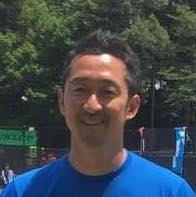 館崎 雅晴（たてざき まさはる）　フィジカルトレーナー日本テニス協会Ｓ&CトレーナーPerformance Planner 代表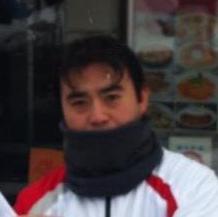 高木 利郎（たかぎ としお）　実行委員会 大会ディレクター日本体育協会公認上級コーチ日本テニス協会 ジュニア委員